7.5/PR-001/ FR-002/ 00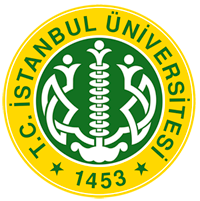 İÜ BÜTÜNLEŞİK KALİTE YÖNETİM SİSTEMİMERKEZ ETKİNLİK/EĞİTİM KATILIM FORMUİÜ BÜTÜNLEŞİK KALİTE YÖNETİM SİSTEMİMERKEZ ETKİNLİK/EĞİTİM KATILIM FORMUİÜ BÜTÜNLEŞİK KALİTE YÖNETİM SİSTEMİMERKEZ ETKİNLİK/EĞİTİM KATILIM FORMUİÜ BÜTÜNLEŞİK KALİTE YÖNETİM SİSTEMİMERKEZ ETKİNLİK/EĞİTİM KATILIM FORMUİÜ BÜTÜNLEŞİK KALİTE YÖNETİM SİSTEMİMERKEZ ETKİNLİK/EĞİTİM KATILIM FORMUİÜ BÜTÜNLEŞİK KALİTE YÖNETİM SİSTEMİMERKEZ ETKİNLİK/EĞİTİM KATILIM FORMUMerkez Adı:Tarih          :Sayfa No    :Merkez Adı:Tarih          :Sayfa No    :Merkez Adı:Tarih          :Sayfa No    :Etkinlik Adı:Etkinlik Türü:   □ Sempozyum   □ Konferans   □ ……………..Etkinliği Düzenleyen:Etkinlik Adı:Etkinlik Türü:   □ Sempozyum   □ Konferans   □ ……………..Etkinliği Düzenleyen:Etkinlik Adı:Etkinlik Türü:   □ Sempozyum   □ Konferans   □ ……………..Etkinliği Düzenleyen:Etkinlik Adı:Etkinlik Türü:   □ Sempozyum   □ Konferans   □ ……………..Etkinliği Düzenleyen:Eğitimin Adı:Eğitimin Türü:        □ Hizmet içi   □ Bilgilendirme   □ ……………..Eğitim Veren (Adı/Soyadı/Unvanı/Kurumu):Eğitimin Adı:Eğitimin Türü:        □ Hizmet içi   □ Bilgilendirme   □ ……………..Eğitim Veren (Adı/Soyadı/Unvanı/Kurumu):Eğitimin Adı:Eğitimin Türü:        □ Hizmet içi   □ Bilgilendirme   □ ……………..Eğitim Veren (Adı/Soyadı/Unvanı/Kurumu):Eğitimin Adı:Eğitimin Türü:        □ Hizmet içi   □ Bilgilendirme   □ ……………..Eğitim Veren (Adı/Soyadı/Unvanı/Kurumu):Eğitimin Adı:Eğitimin Türü:        □ Hizmet içi   □ Bilgilendirme   □ ……………..Eğitim Veren (Adı/Soyadı/Unvanı/Kurumu):Eğitimin Adı:Eğitimin Türü:        □ Hizmet içi   □ Bilgilendirme   □ ……………..Eğitim Veren (Adı/Soyadı/Unvanı/Kurumu):Adı/SoyadıAdı/SoyadıBirimi/Kurumu MesleğiMesleğiGörev/UnvanıE-mailE-mailCep.Telİmza